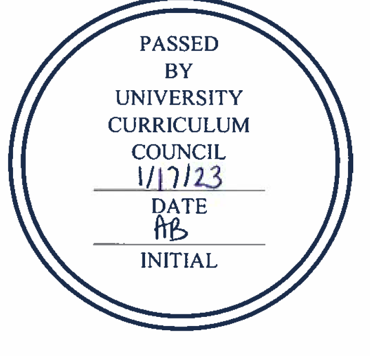 University Curriculum Council Approved CoursesJanuary 17, 2023*Were there any conditional BRICKS approvals this month, they would be in red italic.NEW COURSESCOURSE CHANGESCollegeCourseBRICKSFine ArtsMUS 2556/5556: Musical Theater Pit OrchestraHealth Sciences & ProfessionsNRSE 6850: Nurse Leader Practicum IHealth Sciences & ProfessionsNRSE 6851: Nurse Leader Practicum IIHealth Sciences & ProfessionsNRSE 7210: Advanced Pathophysiology for Advanced Practice NursingHealth Sciences & ProfessionsNRSE 7810: Foundations of Leadership and Organizations in Advanced Nursing PracticeHealth Sciences & ProfessionsNRSE 7812: Foundations of Quality and Safety in Population Health for Advanced Nursing PracticePatton CollegeEDSP 2850: Data-Based Decision Making in Classroom ContextsPatton CollegeEDSP 4500: Providing Effective Health, Medical, and Communication SupportsPatton CollegeEDTE 2110: Youth Culture, Education & SocietyFIE/BERPatton CollegePCOE 5270: Phonics and The Structure of LanguageCollegeCourseBRICKSChangesArts & SciencesCAS 2411: Food Matters! Explorations in Food Across the Liberal ArtsBLDDesc, LOs, Course Topics info; add BRICKS componentArts & SciencesHIST 4742/5742: The Cold War: a Global History (from 3742/5742)BLD/Cap [T3E]UG number (from 3742), name (from The Cold War, 1941-1989), desc, UG LOs; adds UG Course Topics info, BRICKS components Arts & SciencesSOC 6800: Sociology ProseminarName (from "Special Topics"), desc, credit hrs (variable 1-4 to 1), LOs; add Course Topics infoArts & SciencesT3 4414: The True Value of FoodBLD [T3]Desc, LOs, prereqs, Course Topics info; add BRICKS component; remove laboratory componentFine ArtsART 2110: Digital Art + Technology IPrereqs, major set-aside loweredFine ArtsART 2120: Creative Coding for Artists IPrereqs, major set-aside loweredFine ArtsART 6010: Thesis Proposal SeminarDesc, LOs, prereq, component type; add Course Topics infoFine ArtsFILM 3110: Filmmaking IName (from "Narrative Filmmaking I")Health Sciences & ProfessionsAT 5342: Clinical Research in Athletic Training IIPrereqHealth Sciences & ProfessionsNUTR 2250: Principles of Food ScienceLOs, prereqsHealth Sciences & ProfessionsPT 7701: Foundations of Tissue Mechanics for the Physical TherapistName (from "Tissue Mechanics: Non-contractile Tissues"), desc, credit hrs (2 to 3), LOs, Course Topics infoHealth Sciences & ProfessionsPT 7702: Clinical Application of Tissue Mechanics and Therapeutic Exercise for the Physical TherapistName (from "Tissue Mechanics: Contractial Tissue and Therapeutic Exercise"), desc, credit hrs (2 to 3), LOs, Course Topics infoPatton CollegeECEE 3120: Using Reading Assessments to Inform InstructionPrereqsPatton CollegeECEE 3400: Methods for Teaching Early Childhood and Elementary SciencePrereqsPatton CollegeECEE 3500: Methods of Teaching Early Childhood and Elementary Social StudiesPrereqsPatton CollegeECEE 4100: Family, School and Community CollaborationPrereqsPatton CollegeECEE 4400: Actively Engaging and Teaching with Literature and Storytelling Across Content AreasPrereqsPatton CollegeECEE 4500: Principles and Practices of Curriculum in Early Childhood & Elementary Education[FAW]Desc, prereqsPatton CollegeEDSP 2730: Roles and Responsibilities of Intervention SpecialistsName (from "Current Issues in Special Education (MM, MI)"),  desc, LOs, Course Topics infoPatton CollegeEDSP 3700/5740: Cultivating a Responsive Classroom EcologyName (from "Understanding and Guiding Behavior: Effective Classroom Practices"), desc, LOs, Course Topics infoPatton CollegeEDSP 3710/5710: Functional Behavioral Assessment and Behavioral InterventionsName (from "Intensive Behavioral Interventions"), desc, LOs, prereq, topics, textsPatton CollegeEDSP 3760: Methods of Teaching Students with High Incidence DisabilitiesName (from "Methods for Learners with Mild to Moderate Educational Needs"), desc, LOs, prereqs; add Course Topics infoPatton CollegeEDSP 4600: Field Experience in Special Education IIName (from "Field Experience in Special Education: Mild to Moderate Educational Needs"), desc, LOs, prereqs; add Field Exp component, Course Topics infoPatton CollegeEDSP 4770: Curriculum, Collaboration, and ConsultationName (from "Collaboration, Consultation, Co-Teaching and Teaming in Special Education"), desc, LOs, prereqs, KGFsPatton CollegeEDSP 4850: Assessment and Evaluation Under IDEAName (from "Assessment of Learners with Special Needs"), desc, LOs, prereqs, Course Topics infoPatton CollegeEDSP 5700: Services and Supports under IDEAName (from "Naure and Needs of Persons with Exceptionalities"), desc, LOs; add Texts, KGFs Patton CollegeEDSP 5720: Career Development and Transition PlanningName (from "Career … Planning for Individuals with Disabilities"), desc, LOs, Patton CollegeEDSP 5730: Diagnostic assessmentName (from "Assessment of Learners with Special Needs"), desc, LOs, prereq; add Course Topics infoPatton CollegeEDSP 5760: Roles and Responsibilities of Intervention SpecialistsName (from "Current Issues in Special Education (MM, MI, ECIS)"),  desc, LOs; add Course Topics infoPatton CollegeEDSP 5790: Methods of Teaching Students with High Incidence DisabilitiesName (from "Methods and Materials for Learners with Mild-Moderate Educational Needs"), desc, LOs; add Course Topics infoPatton CollegeEDSP 5800: Typical and Atypical Early DevelopmentDesc, LOs, KGFsPatton CollegeEDSP 5820: Assessment and Evaluation of Learners with Disabilities in Early ChildhoodName (from "Assessment of Young Children with Exceptionalities"), desc, LOPatton CollegeEDSP 6800: Practicum in Low Incidence DisabilitiesName (from "Practicum in Moderate-Intensive Educational Needs"), desc, LOs; add Practicum component, Course Topics info Patton CollegeEDSP 6810: Practicum in High Incidence DisabilitiesName (from "Graduate Practicum in Mild-Moderat Educational Needs"), desc, LOs; add Practicum, Course Topics infoPatton CollegeEDTE 3720: Instructional Adaptations for Inclusive Middle Childhood ClassroomsName (from "Instructional Adaptations for Middle Childhood Learners with Exceptionalities and Diverse Needs"), desc, LOs, KGFsRuss CollegeETM 3001: Introduction to Project ManagementName (from Introduction to Technical Operations Management), desc, KGFsRuss CollegeETM 3625: Supervision and Leadership in Project ManagementName (from Supervision and Leadership in Technical Operations), desc, TextsRuss CollegeETM 3820: Contemporary Project ManagementName (from Technical Project Management), TextsRuss CollegeETM 4005: Project Management Senior SeminarName (from Technical Operations Management Senior Seminar), KGFsScripps CollegeCOMM 6000: Introduction to Graduate Research in CommunicationPrereqsScripps CollegeITS 4440 / ECT 4440/ITS 5440/ECT 5440: Lifecycle Management in Emerging Communication SystemsBLD/Cap [T3E]Name, desc, LOs, prereqs, Course Topics info; adds dual-list, BRICKS componentsUniversity CollegeREAL 1010: Real Estate Principles and PracticesDesc, LOs; add Course Topics infoUniversity CollegeREAL 1030: Real Estate LawDesc, LOs; add Course Topics info University CollegeREAL 2010: Real Estate AppraisingDesc, LOs, prereq; add Course Topics infoUniversity CollegeREAL 2040: Real Estate FinanceDesc, LOs; add Course Topics info University CollegeREAL 2210: Contemporary Issues in Real EstateName (from "Real Estate Special Topics"), course type, retake from repeat, LOs; add Course Topics info